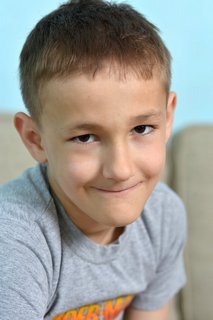 Азиз Д. 2008 г.р. Азизу очень важны внимание взрослого, похвала, он может даже схитрить, чтобы получить желаемое. С добрым и немного нерешительным мальчиком уютно сверстникам, он никого не обидит, а если кто-то расшибет коленку, пожалеет. С незнакомыми людьми немного насторожен, со старыми знакомыми чувствует себя уверенно, с готовностью выполнит просьбу авторитетного взрослого. Открытый, эмоциональный, иногда бывает вспыльчивым, но Азиз быстро отходит и никогда не затаит обиду до удобного случая. Он весь как на ладони, без второго дна, довольно предсказуемый. И Азизу интересно все, потому он записан почти во все кружки и секции, другое дело, что усидеть на всем этом ему сложновато и порой не хватает терпения довести начатое до конца. Активный, очень любит кататься на велосипеде и скейте. Учится Азиз в массовой школе, не все гладко у него получается, часто ему нужна помощь взрослого.У Азиза есть старший брат 2006 г.р.